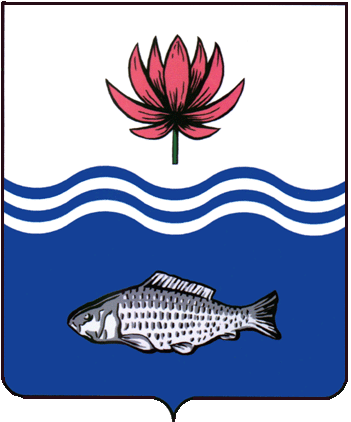 АДМИНИСТРАЦИЯ МО "ВОЛОДАРСКИЙ РАЙОН"АСТРАХАНСКОЙ ОБЛАСТИПОСТАНОВЛЕНИЕОб утверждении муниципальной программы «Содержание и развитиекоммунальной инфраструктуры Володарского района Астраханской области на 2021 - 2023 годы»В соответствии с Бюджетным кодексом РФ, решением Совета МО «Володарский район» от 26.12.2019г. № 64 «О бюджете МО «Володарский район» на 2020 год и плановый период 2021-2022гг., постановлением администрации МО «Володарский район» № 1467 от 01.10.2015 г. «Об утверждении Порядка разработки, утверждения, реализации и оценки эффективности муниципальных программ на территории муниципального образования «Володарский район», администрация МО «Володарский район»ПОСТАНОВЛЯЕТ:1.Утвердить муниципальную программу «Содержание и развитие коммунальной инфраструктуры Володарского района на 2021-2023 годы» (далее - Программа) Приложение № 1. 2.Финансово – экономическому управлению администрации                           МО «Володарский район»:2.1.Внести в реестр муниципальных программ программу «Содержание и развитие коммунальной инфраструктуры Володарского района  на 2021-2023 годы».3. Разработчику Программы в целях текущего контроля за эффективным использованием бюджетных средств ведомства направлять в бюджетный отдел финансово - экономического управления администрации МО «Володарский район» квартальный, годовой (итоговый) отчеты согласно  формам и срокам, установленным Постановлением администрации МО «Володарский район» от 01.10.2015 г. № 1467 «Об утверждении Порядка разработки, утверждения, реализации и оценки эффективности муниципальных программ на территории муниципального образования «Володарский район».4.Сектору информационных технологий организационного отдела администрации МО «Володарский район» (Лукманов) разместить настоящее постановление на сайте администрации МО «Володарский район».5.Главному редактору МАУ «Редакция газеты «Заря Каспия» (Шарова) опубликовать настоящее постановление в районной газете «Заря Каспия».6.Постановление администрации МО «Володарский район» от 30.12.2019 г. № 2217 «Об утверждении муниципальной программы «Содержание и развитие коммунальной инфраструктуры Володарского района Астраханской области на 2020 - 2022 годы» считать утратившим силу.7.Настоящее постановление вступает в силу с момента его официального опубликования и распространяется на правоотношения, возникшие с 01 января 2021 года.8.Контроль за исполнением настоящего постановления возложить на  руководителя МКУ «Управление жилищно - коммунального хозяйства» Суюнчалиева Т.Г.Глава администрации			                          Х.Г.Исмуханов Приложение №1к постановлению администрацииМО «Володарский район»от 04.02.2021 г. № 189  1.Паспорт программы«Содержание и развитие коммунальной инфраструктуры Володарского района на 2021-2023 годы»2.Краткая характеристика программы«Содержание и развитие коммунальной инфраструктуры Володарского района на 2021-2023 годы»Актуальность разработки программы обусловлена рядом социальных и экономических факторов, в том числе естественным старением инженерных сетей и оборудования, недостаточным финансированием ремонта объектов ЖКХ, обеспечением безопасных и благоприятных условий при эксплуатации инженерных систем и повышением качества реформирования жилищно-коммунального хозяйства, формированием эффективных механизмов управления ЖКХ, внедрением ресурсосберегающих технологий.Программа направлена на обеспечение надежного и устойчивого обслуживания потребителей коммунальными услугами, модернизацию этих объектов путем внедрения энергосберегающих технологий, разработку и внедрение мер по стимулированию эффективного и рационального хозяйствования организаций коммунального комплекса, привлечение внебюджетных источников финансирования.Муниципальное образование «Володарский район» включает в себя 21 муниципалитет и 74 сельских поселений, с численностью населения – 46,234 тыс. человек. Районным центром является  п. Володарский, численность населения в котором составляет 9962 человек. Состояние инженерных сетей ЖКХ Володарского района, жилищного фонда, объектов благоустройства характеризуется высоким износом, составляющим от 40 до 85 %. Значительная часть сетей и объектов ЖКХ находится в аварийном состоянии и требует замены или срочного капитального ремонта (реконструкции). Кроме физического износа большая часть оборудования является морально устаревшей, не отвечающей современным требованиям. Необходим высококвалифицированный обслуживающий персонал.Значительная часть жилищного фонда, не менее 30 процентов, построена в панельном исполнении, характеризуется высокими тепловыми потерями и значительными затратами при эксплуатации.За последние годы была проделана значительная работа по повышению эффективности тепло- и водоснабжения Володарского района. Администрацией муниципального образования «Володарский район» ежегодно выполнялись неотложные мероприятия по подготовке объектов коммунальной сферы к отопительному сезону, предприятиями коммунальной сферы проводилась работа по реконструкции и замене ветхих сетей, а также по внедрению энергосберегающих проектов.Несмотря на активно проводимую работу по реконструкции сетей водоснабжения и водоотведения в Володарском районе в настоящее время существуют проблемы в эксплуатации коммунальных объектов.Следствием износа и морально устаревших объектов инфраструктуры в отдельных населенных пунктах Володарского района является предоставление коммунальных услуг низкого качества, не соответствующего запросам потребителей.Также отмечается повсеместное несоответствие фактического объема инвестиций в модернизацию объектов коммунальной инфраструктуры по отношению к их минимальным  потребностям.Загрязнение окружающей среды связано с  неудовлетворительным состоянием объектов по очистке канализационных стоков. В населенных пунктах Володарского района (за исключением п. Володарский, с. Козлово, с. Тумак) очистные сооружения отсутствуют, канализационные стоки  сливаются на рельеф не очищенными.Одной из причин высокого уровня износа объектов коммунальной инфраструктуры является недоступность долгосрочных инвестиционных ресурсов для организаций коммунального комплекса, в виду не возможности значительного повышения тарифов. Привлечение инвестиционных и заемных средств на длительный период могло бы позволить организациям коммунального комплекса снизить издержки предоставления коммунальных услуг за счет модернизации объектов коммунальной инфраструктуры и обеспечить возвратность кредитов и окупаемость инвестиций без значительного повышения тарифов.Для повышения качества предоставления коммунальных услуг и эффективности использования природных ресурсов необходимо обеспечить реализацию проектов модернизации объектов коммунальной инфраструктуры.Модернизация объектов коммунальной инфраструктуры позволит:-обеспечить более комфортные условия проживания населения Володарского района путем повышения качества предоставления коммунальных услуг;-снизить потребление энергетических ресурсов в результате снижения потерь в процессе доставки энергоресурсов потребителям;-обеспечить более рациональное использование водных ресурсов;-улучшить экологическое состояние на территории Володарского  района.Решить проблему повышения качества предоставления коммунальных услуг, улучшения экологической ситуации на территории Володарского района возможно только путем объединения усилий всех органов власти и привлечения средств внебюджетных источников.ТеплоснабжениеНа территории муниципального образования «Володарский район» подачу теплоносителя на отопление и горячее водоснабжение осуществляют 5 предприятий различной формы собственности. На обслуживании данных предприятий находятся 34 котельных общей номинальной мощностью 283,14 МВт/час, обеспечивающие тепловой энергией объекты бюджетной сферы и жилищный фонд. Протяжённость тепловых сетей в 2- трубном исчислении составляет 115,0 км. Сети находятся в аварийном состоянии, требуют замены или срочного капитального ремонта (реконструкции). Физический износ составляет 36,36 % от общего количества. При существующей степени изношенности основных фондов фактически все плановые мероприятия в отрасли свелись к устранению порывов на инженерных коммуникациях. Потери тепла при эксплуатации существующих тепловых сетей значительно превышают нормативы. Так, потери с утечками из-за внутренней и внешней коррозии труб составляют 30 %, в результате срок службы теплотрасс в настоящее время в 4-6 раз ниже нормативного. Потери в тепловых сетях превышают нормативы, в т.ч. по причине несоответствия теплоизоляции и большого водоразбора теплоносителя.Цель и задача теплоснабжающих организаций – качественное и бесперебойное снабжение тепловой энергией потребителей Володарского района. Для этого необходимо в первую очередь произвести модернизацию тепловых сетей. Как правило, большие потери происходят при транспортировке тепловой энергии из-за неудовлетворительного состояния тепловых сетей и их плохой изоляции. Такие потери по нормативам не должны превышать 7 %. В настоящее время в Володарском районе потери тепловой энергии доходят до 30 %.Удовлетворение спроса на тепловую энергию, теплоноситель и обеспечение качественного и бесперебойного снабжения тепловой энергией потребителей Володарского района наиболее экономичным способом при минимальном вредном воздействии на окружающую среду возможно при развитии систем теплоснабжения на основании схем теплоснабжения. С 01.01.2011 вступил в силу Федеральный закон от 27.07.2010 № 190-ФЗ «О теплоснабжении», который устанавливает правовые основы экономических отношений, возникающих в связи с производством, передачей и потреблением тепловой энергии. Для качественного учета расхода тепловой энергии необходима установка узлов учета тепловой энергии в котельных и проведение гидравлической наладки систем теплоснабжения от котельных для обеспечения равномерного распределения теплоносителя до потребителей. Водоснабжение и водоотведениеУслуга холодного водоснабжения - круглосуточное обеспечение потребителей холодной питьевой водой надлежащего качества, подаваемой в необходимых объемах. Для реализации этой услуги необходимо систематически проводить работу по повышению надежности работы системы водоснабжения: сокращение аварийности на сетях, бесперебойность подачи воды потребителям, применение новых, более качественных материалов и технологий для ремонта и нового строительства водопроводных сетей. На территории муниципального образования «Володарский район» услуги по холодному водоснабжению оказывают 6 организаций коммунального комплекса различной формы собственности, на обслуживании которых находится 2 артезианские скважины. 45 водонапорных башен, 264,4 км. сетей водоснабжения. Материал труб различный: стальные, чугунные, керамика, асбестоцемент, полиэтиленовые - диаметр от 20 мм до 300 мм. Фактический износ сетей водоснабжения составляет более 40 %.Наряду с проблемой большого износа объектов водоснабжения и водоотведения существует проблема стандартов по качеству добываемой питьевой воды. Анализы проб воды, проводимые службой Госсанэпиднадзора, все чаще фиксируют несоответствие химико – биологического состава воды нормативам. Участившиеся порывы на водопроводных сетях, из-за ветхости и износа способствует проникновению различных микробов и нитратов, солей тяжелых металлов в транспортируемую воду.Из-за ветхости сетей нельзя использовать необходимое давление подачи воды по верхним точкам жилых и общественных зданий.Вследствие вышеизложенных причин количество инцидентов на сетях водоснабжения растет, снижается качество воды, возрастает себестоимость услуг. С целью улучшения и качественного водоснабжения питьевой водой потребителей Володарского района, повышения производительности, увеличения срока службы водопроводов необходимо ежегодно производить модернизацию ветхих водопроводных сетей с заменой на полиэтиленовые трубы, срок службы которых составляет не менее 50 лет. Необходимо модернизировать водопроводные сети во всех населенных пунктах района, так как  происходит большое количество утечек водопроводной воды. Кроме того, из-за малой пропускной способности магистрального водопровода наблюдается нехватка питьевой воды. Транспортировка воды осуществляется по трубопроводам, выполненным из  труб различного диаметра, имеющих сверхнормативный срок эксплуатации (свыше 20 лет). Также на трубопроводах наблюдаются сужение и расширение диаметров, вследствие чего возникают дополнительные потери напора. Особенно катастрофическое снижение напора и прекращение подачи воды происходит в летний период, что связано с поливом приусадебных участков жильцами частного сектора. В последние годы из общего количества инцидентов на водопроводно-канализационных сетях около 60 % произошли по причине износа сетей, поэтому дальнейшее увеличение износа сетей и сооружений приведет к резкому возрастанию числа аварий, ущерб от которых может значительно превысить затраты на их восстановление.Целью разработки схем водоснабжения и водоотведения является определение долгосрочной перспективы развития централизованных систем водоснабжения и водоотведения поселений. Особо остро стоит проблема водоотведения в населенных пунктах района.Услугами водоотведения занимается 2 организаций коммунального комплекса которые обслуживают 13 канализационно-насосных станций, 17,029 км сетей водоотведения.Необходимо строительство очистных сооружений в виду резкого возрастания требования экологической безопасности, а наличие выгребных ям в поселениях не решает на сегодняшний день эти проблемы.Износ сетей и сооружений на них, снижение пропускной способности трубопроводов, нехватка мощности, увеличение повреждений и инцидентов на сетях и сооружениях - основные проблемы, сложившиеся на сегодняшний день на сетях водоотведения. Учитывая перспективу жилой застройки, строительства зданий социально-культурной сферы и подключения населенных пунктов к централизованному водоотведению, необходимо выполнить работы по увеличению пропускной способности труб центральной магистрали системы водоотведения, общая протяженность замены которой увеличивается ежегодно.ГазификацияНа территории  муниципального образовании «Володарский район» уровень газификации населенных пунктов муниципальных образований - сельских поселений составляет 90 %. Стоит отметить, что ряд населенных пунктов Володарского района ввиду низкой рентабельности их газификации на данный момент (отсутствие межпоселковых сетей, большая удаленность их от существующих сетей, большой срок окупаемости вложений при строительстве и др.) не включены в Программу газификации, перечень которых в разрезе по муниципальным образованиям приведен в таблице 1.Переченьне газифицированных населенных пунктов в муниципальном образовании «Володарский район»Населенные пункты, вновь строящиеся микрорайоны в населенных пунктах, на основании схем газоснабжения Володарского района, находящиеся в непосредственной близости не более 0,5 км от существующих, проектируемых или строящихся объектов газоснабжения, могут быть газифицированы при реализации федеральной программы газификации. В связи с напряженностью бюджета МО «Володарский район» и внесением существенных изменений в действующее законодательство мероприятия по газификации в данной программе не предусмотрены.Утилизация твердых бытовых отходовПроблема свалок в населенных пунктах заключается в том, что практически все они являются несанкционированными.Для обеспечения надлежащего санитарного состояния территории муниципального образования «Володарский район» функционирует два полигона для складирования и утилизации твёрдых бытовых отходов.Ежегодно каждый житель производит 200-300 кг ТБО. Промедление с их утилизацией и захоронением недопустимо, так как может привести к серьёзному экологическому загрязнению. В тоже самое время ТБО содержат ценные компоненты (металлы, органические вещества), а также являются потенциальным энергетическим источником. По оценкам специалистов, более 60% отходов – это потенциальное вторичное сырьё, которое можно перерабатывать и с выгодой реализовать. Ещё 30% - это органические отходы, которые можно превратить в компост. Основными проблемами в сфере утилизации (захоронения) являются:-увеличение объемов образующихся отходов, как в абсолютных величинах, так и на душу населения;-усложнение морфологического состава твердых бытовых отходов, включающих в себя всё большее количество экологически опасных компонентов;-наличие проблем в технологии утилизации (захоронения) отходов;-наличие несанкционированных свалок;-отсутствие мощностей по утилизации отдельных видов отходов.Проблема в области обезвреживания отходов в целом заключается в отсутствии мероприятий по обезвреживанию рекультивированных свалок, полигонов и нарушенных земель (после захоронения ТБО).Перечисленные проблемы вызывают стихийное образование свалок. Проблема свалок населенных пунктов заключается в том, что практически все они являются несанкционированными. Для решения вышеперечисленных проблем возникла острая необходимость модернизации и развития всех объектов, используемых для утилизации (захоронения) ТБО.В сфере захоронения отходов проблема заключается в том, что полигон представляет опасность для окружающей среды, так как организован без соблюдения требований природоохранного законодательства. Кроме того, полигон практически исчерпал свои производственные мощности, следовательно возникает необходимость в их рекультивации и строительстве нового полигона. Основным направлением модернизации и развития объектов, функционирующих в сфере утилизации твёрдых бытовых отходов, является переход на новую схему санитарного обслуживания территорий Володарского района в сфере обращения с отходами, в том числе:-ведение учёта отходов на территории населенных пунктов района;-содействие развитию инфраструктуры производств по утилизации (захоронению) отходов;-организация контроля на всех этапах обращения с отходами и др.Важными направлениями модернизации и развития сферы обращения с отходами  в Володарском районе являются также:-своевременная корректировка порядка обращения с отходами;-разработка и утверждение схемы финансирования сферы обращения с отходами;-стимулирование объектов, функционирующих в сфере обращения с отходами, в целях развития процессов сортировки, переработки и обезвреживания отходов.Основными мероприятиями по модернизации и развитию сферы обращения с твёрдыми бытовыми отходами являются:в сфере взвешивания отходов:-создание абонентской службы по управлению отходами;-создание и оборудование объектов, функционирующих в сфере утилизации (захоронения) отходов, весовыми комплексами.в сфере переработки ТБО:-выделение земельных участков для организации производств по сортировке и переработке отходов;-создание организации по сортировке, переработке отходов.в сфере утилизации (захоронения) отходов:-строительство муниципальных полигонов, отвечающих  требованиям природоохранного и санитарно-экологического законодательства.в сфере обезвреживания отходов:-осуществление контроля за выполнением уполномоченными объектами обязательств по рекультивированию свалок, полигонов и нарушенных земель.В результате реализации мероприятий программы за 2021-2023 г.г. будут получены следующие результаты:социальный:-обеспечение благоприятного экологического, санитарно-гигиенического состояния территории и здоровья населения Володарского  района;-повышение культурного уровня населения в сфере обращения с отходами;экономический:-создание экономически более выгодной и эффективно действующей системы   хозяйствования в сфере обращения с отходами позволит:-увеличение степени использования и обезвреживания (утилизации) отходов;-сокращение количества несанкционированных свалок на 25 ед.;-сокращение отчуждения площадей земель, пригодных для сельскохозяйственного и иного использования под свалки ТБО.3.Цели, задачи, показатели (индикаторы) и результаты реализации программы  «Содержание и развитие коммунальной инфраструктуры Володарского района на 2021-2023 годы»Целью программы является:-Обеспечение надежной и эффективной работы инженерно-коммунальной инфраструктуры муниципального образования «Володарский район», ее развитие с учетом потребности в новых мощностях, обеспечение потребителей необходимым набором коммунальных услуг, отвечающих по качеству установленным нормативным требованиям.В ходе реализации мероприятий программы планируется решить следующие задачи:1)Обеспечение бесперебойной и безаварийной работы коммунального комплекса.2)Модернизация системы коммунальной инфраструктуры муниципального образования «Володарский район».3)Повышение эффективности работы коммунального комплекса (снижение издержек). 4)Обеспечение коммунальной инфраструктурой существующих и строящихся объектов.5)Повышение качества предоставляемых потребителям коммунальных услуг.4. Контроль и отчетность при реализации программыВ целях текущего контроля за эффективным использованием бюджетных средств, разработчику программы необходимо направлять в отдел экономического развития и инвестиционной политики финансово - экономического управления администрации МО «Володарский район» квартальный, годовой (итоговый) отчеты согласно формам и срокам, установленным Постановлением администрации МО «Володарский район» от 13.04.2020 г. № 444 «Об утверждении Порядка разработки, утверждения, реализации и оценки эффективности муниципальных программ на территории муниципального образования «Володарский район».Верно:от 04.02.2021 г.N 189 Наименование муниципальной программы«Содержание и развитие коммунальной инфраструктуры Володарского района на 2021-2023 годы»«Содержание и развитие коммунальной инфраструктуры Володарского района на 2021-2023 годы»«Содержание и развитие коммунальной инфраструктуры Володарского района на 2021-2023 годы»«Содержание и развитие коммунальной инфраструктуры Володарского района на 2021-2023 годы»Цели муниципальной     
программыОбеспечение надежной и эффективной работы инженерно-коммунальной инфраструктуры муниципального образования «Володарский район», ее развитие с учетом потребности в новых мощностях, обеспечение  потребителей необходимым набором коммунальных услуг, отвечающих по качеству установленным нормативным требованиямОбеспечение надежной и эффективной работы инженерно-коммунальной инфраструктуры муниципального образования «Володарский район», ее развитие с учетом потребности в новых мощностях, обеспечение  потребителей необходимым набором коммунальных услуг, отвечающих по качеству установленным нормативным требованиямОбеспечение надежной и эффективной работы инженерно-коммунальной инфраструктуры муниципального образования «Володарский район», ее развитие с учетом потребности в новых мощностях, обеспечение  потребителей необходимым набором коммунальных услуг, отвечающих по качеству установленным нормативным требованиямОбеспечение надежной и эффективной работы инженерно-коммунальной инфраструктуры муниципального образования «Володарский район», ее развитие с учетом потребности в новых мощностях, обеспечение  потребителей необходимым набором коммунальных услуг, отвечающих по качеству установленным нормативным требованиямЗадачи муниципальной     
программы1)Обеспечение бесперебойной и безаварийной работы коммунального комплекса.2)Модернизация системы коммунальной инфраструктуры муниципального образования «Володарский район».3)Повышение эффективности работы коммунального комплекса (снижение издержек).4)Обеспечение коммунальной инфраструктурой существующих и строящихся объектов.5)Повышение качества предоставляемых потребителям коммунальных услуг1)Обеспечение бесперебойной и безаварийной работы коммунального комплекса.2)Модернизация системы коммунальной инфраструктуры муниципального образования «Володарский район».3)Повышение эффективности работы коммунального комплекса (снижение издержек).4)Обеспечение коммунальной инфраструктурой существующих и строящихся объектов.5)Повышение качества предоставляемых потребителям коммунальных услуг1)Обеспечение бесперебойной и безаварийной работы коммунального комплекса.2)Модернизация системы коммунальной инфраструктуры муниципального образования «Володарский район».3)Повышение эффективности работы коммунального комплекса (снижение издержек).4)Обеспечение коммунальной инфраструктурой существующих и строящихся объектов.5)Повышение качества предоставляемых потребителям коммунальных услуг1)Обеспечение бесперебойной и безаварийной работы коммунального комплекса.2)Модернизация системы коммунальной инфраструктуры муниципального образования «Володарский район».3)Повышение эффективности работы коммунального комплекса (снижение издержек).4)Обеспечение коммунальной инфраструктурой существующих и строящихся объектов.5)Повышение качества предоставляемых потребителям коммунальных услугМуниципальный заказчик    
муниципальной программыАдминистрация МО «Володарский район»Администрация МО «Володарский район»Администрация МО «Володарский район»Администрация МО «Володарский район»Координатор муниципальной программыЗаместитель главы администрации по оперативной работеЗаместитель главы администрации по оперативной работеЗаместитель главы администрации по оперативной работеЗаместитель главы администрации по оперативной работеСроки реализации            
муниципальной программы2021-2023 годы2021-2023 годы2021-2023 годы2021-2023 годыИсточники финансирования    
муниципальной программы,  
в том числе по годам:Расходы (тыс. рублей)Расходы (тыс. рублей)Расходы (тыс. рублей)Расходы (тыс. рублей)Источники финансирования    
муниципальной программы,  
в том числе по годам:Всего2021 год2022 год2023 годСредства районного бюджета83 688,6926 022,2431 262,4726 403,98Средства бюджета            
Астраханской области8 757,703 126,903 057,302 573,50Итого92 446,3929 149,1434 319,7728 977,48Планируемые результаты      
реализации муниципальной 
программыОжидаемые конечные результаты реализации программы за 2021-2023 г.г.:1) Поддержка на одном уровне доли организаций коммунального комплекса, осуществляющих производство товаров, оказание услуг по водо-,  тепло-, газо- и электроснабжению, водоотведению, сбору и вывозу  твердых бытовых отходов в общем числе организаций коммунального комплекса, осуществляющих свою деятельность на территории муниципального района.2) Снижение количества инцидентов на системах теплоснабжения до 10 единиц3) Снижение коэффициента потерь на системах теплоснабжения до 20 %4) Увеличение индекса замены тепловых сетей до 5%5) Увеличение индекса нового строительства тепловых сетей до 0,01 единиц6)Снижение количества инцидентов на системах холодного водоснабжения до 20 единиц7) Снижение количества аварийности сетей на водопроводных сетях до 2 ед./км8) Увеличение индекса водопроводных сетей до 3%9) Увеличение индекса нового строительства водопроводных сетей до 3 единиц10)Снижение количества инцидентов на канализационных сетях до 29 единиц11)Снижение уровня аварийности сетей на канализационных сетях до 0,3 ед./км12)Увеличение индекса замены канализационных сетей до 1%13)Увеличение индекса нового строительства канализационных сетей до 0,01 единицОжидаемые конечные результаты реализации программы за 2021-2023 г.г.:1) Поддержка на одном уровне доли организаций коммунального комплекса, осуществляющих производство товаров, оказание услуг по водо-,  тепло-, газо- и электроснабжению, водоотведению, сбору и вывозу  твердых бытовых отходов в общем числе организаций коммунального комплекса, осуществляющих свою деятельность на территории муниципального района.2) Снижение количества инцидентов на системах теплоснабжения до 10 единиц3) Снижение коэффициента потерь на системах теплоснабжения до 20 %4) Увеличение индекса замены тепловых сетей до 5%5) Увеличение индекса нового строительства тепловых сетей до 0,01 единиц6)Снижение количества инцидентов на системах холодного водоснабжения до 20 единиц7) Снижение количества аварийности сетей на водопроводных сетях до 2 ед./км8) Увеличение индекса водопроводных сетей до 3%9) Увеличение индекса нового строительства водопроводных сетей до 3 единиц10)Снижение количества инцидентов на канализационных сетях до 29 единиц11)Снижение уровня аварийности сетей на канализационных сетях до 0,3 ед./км12)Увеличение индекса замены канализационных сетей до 1%13)Увеличение индекса нового строительства канализационных сетей до 0,01 единицОжидаемые конечные результаты реализации программы за 2021-2023 г.г.:1) Поддержка на одном уровне доли организаций коммунального комплекса, осуществляющих производство товаров, оказание услуг по водо-,  тепло-, газо- и электроснабжению, водоотведению, сбору и вывозу  твердых бытовых отходов в общем числе организаций коммунального комплекса, осуществляющих свою деятельность на территории муниципального района.2) Снижение количества инцидентов на системах теплоснабжения до 10 единиц3) Снижение коэффициента потерь на системах теплоснабжения до 20 %4) Увеличение индекса замены тепловых сетей до 5%5) Увеличение индекса нового строительства тепловых сетей до 0,01 единиц6)Снижение количества инцидентов на системах холодного водоснабжения до 20 единиц7) Снижение количества аварийности сетей на водопроводных сетях до 2 ед./км8) Увеличение индекса водопроводных сетей до 3%9) Увеличение индекса нового строительства водопроводных сетей до 3 единиц10)Снижение количества инцидентов на канализационных сетях до 29 единиц11)Снижение уровня аварийности сетей на канализационных сетях до 0,3 ед./км12)Увеличение индекса замены канализационных сетей до 1%13)Увеличение индекса нового строительства канализационных сетей до 0,01 единицОжидаемые конечные результаты реализации программы за 2021-2023 г.г.:1) Поддержка на одном уровне доли организаций коммунального комплекса, осуществляющих производство товаров, оказание услуг по водо-,  тепло-, газо- и электроснабжению, водоотведению, сбору и вывозу  твердых бытовых отходов в общем числе организаций коммунального комплекса, осуществляющих свою деятельность на территории муниципального района.2) Снижение количества инцидентов на системах теплоснабжения до 10 единиц3) Снижение коэффициента потерь на системах теплоснабжения до 20 %4) Увеличение индекса замены тепловых сетей до 5%5) Увеличение индекса нового строительства тепловых сетей до 0,01 единиц6)Снижение количества инцидентов на системах холодного водоснабжения до 20 единиц7) Снижение количества аварийности сетей на водопроводных сетях до 2 ед./км8) Увеличение индекса водопроводных сетей до 3%9) Увеличение индекса нового строительства водопроводных сетей до 3 единиц10)Снижение количества инцидентов на канализационных сетях до 29 единиц11)Снижение уровня аварийности сетей на канализационных сетях до 0,3 ед./км12)Увеличение индекса замены канализационных сетей до 1%13)Увеличение индекса нового строительства канализационных сетей до 0,01 единиц№п/пНаименование населенногопунктаМуниципальное образование «Козловский сельсовет»Муниципальное образование «Козловский сельсовет»1с. Шагано КондаковкаМуниципальное образование «Актюбинский сельсовет»Муниципальное образование «Актюбинский сельсовет»2с. ТаловинкаМуниципальное образование «Калининский сельсовет»Муниципальное образование «Калининский сельсовет»3Хутор Новояцкий4с. ЛебяжьеМуниципальное образование «Большемогойский сельсовет»Муниципальное образование «Большемогойский сельсовет»5с. Конный Могой6с. Казенный Бугор7с. Черный Бугор8с. БолдыревоВсего: 85. Перечень и источники финансирования Программы5. Перечень и источники финансирования Программы5. Перечень и источники финансирования Программы5. Перечень и источники финансирования Программы5. Перечень и источники финансирования Программы5. Перечень и источники финансирования ПрограммыНаименование мероприятияИсточник финансированияСрок исполненияОбъем финансирования (тыс. руб.)Объем финансирования (тыс. руб.)Объем финансирования (тыс. руб.)Объем финансирования (тыс. руб.)Ответственный исполнитель мероприятияОтветственный исполнитель мероприятияОтветственный исполнитель мероприятияОтветственный исполнитель мероприятияОтветственный исполнитель мероприятияПланируемые результаты реализации мероприятияПланируемые результаты реализации мероприятияПланируемые результаты реализации мероприятияПланируемые результаты реализации мероприятияПланируемые результаты реализации мероприятияПланируемые результаты реализации мероприятияПланируемые результаты реализации мероприятияНаименование мероприятияИсточник финансированияСрок исполненияВсего2021 год2022 год2023 годОтветственный исполнитель мероприятияОтветственный исполнитель мероприятияОтветственный исполнитель мероприятияОтветственный исполнитель мероприятияОтветственный исполнитель мероприятияПланируемые результаты реализации мероприятияПланируемые результаты реализации мероприятияПланируемые результаты реализации мероприятияПланируемые результаты реализации мероприятияПланируемые результаты реализации мероприятияПланируемые результаты реализации мероприятияПланируемые результаты реализации мероприятияВодоснабжение и водоотведение населенных пунктов в том числе изготовление проектной документацииРайонный бюджет2021-2023 г.г.4500,001500,001500,001 500,00МКУ «Управление ЖКХ»МКУ «Управление ЖКХ»МКУ «Управление ЖКХ»МКУ «Управление ЖКХ»МКУ «Управление ЖКХ»Обеспечение населения водойОбеспечение населения водойОбеспечение населения водойОбеспечение населения водойОбеспечение населения водойОбеспечение населения водойОбеспечение населения водойЭлектроснабжениеРайонный бюджет2021-2023 г.г.2100,00700,00700,00700,00МКУ «Управление ЖКХ»МКУ «Управление ЖКХ»МКУ «Управление ЖКХ»МКУ «Управление ЖКХ»МКУ «Управление ЖКХ»Обеспечение электроснабжения населенных пунктовОбеспечение электроснабжения населенных пунктовОбеспечение электроснабжения населенных пунктовОбеспечение электроснабжения населенных пунктовОбеспечение электроснабжения населенных пунктовОбеспечение электроснабжения населенных пунктовОбеспечение электроснабжения населенных пунктовСбор и вывоз ТБОРайонный бюджет2021-2023 г.г.1500,00500,00500,00500,00МКУ «Управление ЖКХ»МКУ «Управление ЖКХ»МКУ «Управление ЖКХ»МКУ «Управление ЖКХ»МКУ «Управление ЖКХ»Осуществление полномочий в сфере сбора и вывоза ТБООсуществление полномочий в сфере сбора и вывоза ТБООсуществление полномочий в сфере сбора и вывоза ТБООсуществление полномочий в сфере сбора и вывоза ТБООсуществление полномочий в сфере сбора и вывоза ТБООсуществление полномочий в сфере сбора и вывоза ТБООсуществление полномочий в сфере сбора и вывоза ТБОСубвенция  на осуществление отдельных полномочий в области санитарно-эпидемиологического благополучия населенияБюджет АО2021-2023 г.г.8757,703 126,93057,302573,5МКУ «Управление ЖКХ»МКУ «Управление ЖКХ»МКУ «Управление ЖКХ»МКУ «Управление ЖКХ»МКУ «Управление ЖКХ»Улучшение санитарно-эпидемиологического благополучия населенияУлучшение санитарно-эпидемиологического благополучия населенияУлучшение санитарно-эпидемиологического благополучия населенияУлучшение санитарно-эпидемиологического благополучия населенияУлучшение санитарно-эпидемиологического благополучия населенияУлучшение санитарно-эпидемиологического благополучия населенияУлучшение санитарно-эпидемиологического благополучия населенияРасходы на заработную плату и обязательные страховые взносыРайонный бюджет2021-2023 г.г.51944,1916232,55017855,82017855,820МКУ «Управление ЖКХ»МКУ «Управление ЖКХ»МКУ «Управление ЖКХ»МКУ «Управление ЖКХ»МКУ «Управление ЖКХ»Социальная защита работников учрежденияСоциальная защита работников учрежденияСоциальная защита работников учрежденияСоциальная защита работников учрежденияСоциальная защита работников учрежденияСоциальная защита работников учрежденияСоциальная защита работников учрежденияПриобретение канцелярских товаровРайонный бюджет2021-2023 г.г.162,0040,0061,0061,00МКУ «Управление ЖКХ»МКУ «Управление ЖКХ»МКУ «Управление ЖКХ»МКУ «Управление ЖКХ»МКУ «Управление ЖКХ»Повышение эффективности деятельности МКУПовышение эффективности деятельности МКУПовышение эффективности деятельности МКУПовышение эффективности деятельности МКУПовышение эффективности деятельности МКУПовышение эффективности деятельности МКУПовышение эффективности деятельности МКУПриобретение оргтехники и комплектующих, их ремонтРайонный бюджет2021-2023 г.г.465,721,900221,900221,900МКУ «Управление ЖКХ»МКУ «Управление ЖКХ»МКУ «Управление ЖКХ»МКУ «Управление ЖКХ»МКУ «Управление ЖКХ»Повышение эффективности деятельности МКУПовышение эффективности деятельности МКУПовышение эффективности деятельности МКУПовышение эффективности деятельности МКУПовышение эффективности деятельности МКУПовышение эффективности деятельности МКУПовышение эффективности деятельности МКУУслуги связиРайонный бюджет2021-2023 г.г.394,5131,500131,500131,500МКУ «Управление ЖКХ»МКУ «Управление ЖКХ»МКУ «Управление ЖКХ»МКУ «Управление ЖКХ»МКУ «Управление ЖКХ»Повышение эффективности деятельности МКУПовышение эффективности деятельности МКУПовышение эффективности деятельности МКУПовышение эффективности деятельности МКУПовышение эффективности деятельности МКУПовышение эффективности деятельности МКУПовышение эффективности деятельности МКУПриобретение и обновление программных продуктовРайонный бюджет2021-2023 г.г.339,06112,52113,27113,27МКУ «Управление ЖКХ»МКУ «Управление ЖКХ»МКУ «Управление ЖКХ»МКУ «Управление ЖКХ»МКУ «Управление ЖКХ»Повышение эффективности деятельности МКУПовышение эффективности деятельности МКУПовышение эффективности деятельности МКУПовышение эффективности деятельности МКУПовышение эффективности деятельности МКУПовышение эффективности деятельности МКУПовышение эффективности деятельности МКУПриобретение ГСМРайонный бюджет2021-2023 г.г.2538,810846,270846,270846,270МКУ «Управление ЖКХ»МКУ «Управление ЖКХ»МКУ «Управление ЖКХ»МКУ «Управление ЖКХ»МКУ «Управление ЖКХ»Повышение эффективности деятельности МКУПовышение эффективности деятельности МКУПовышение эффективности деятельности МКУПовышение эффективности деятельности МКУПовышение эффективности деятельности МКУПовышение эффективности деятельности МКУПовышение эффективности деятельности МКУСодержание автомобиля, приобретение запчастей, технический осмотрРайонный бюджет2021-2023 г.г..220,0012,000104,00104,00МКУ «Управление ЖКХ»МКУ «Управление ЖКХ»МКУ «Управление ЖКХ»МКУ «Управление ЖКХ»МКУ «Управление ЖКХ»Повышение эффективности деятельности МКУПовышение эффективности деятельности МКУПовышение эффективности деятельности МКУПовышение эффективности деятельности МКУПовышение эффективности деятельности МКУПовышение эффективности деятельности МКУПовышение эффективности деятельности МКУНалоги на имущество, транспортный налог, оплата государственной пошлины за осмотр техники, талон-допускРайонный бюджет2021-2023 г.г.872,00272,5299,75299,750МКУ «Управление ЖКХ»МКУ «Управление ЖКХ»МКУ «Управление ЖКХ»МКУ «Управление ЖКХ»МКУ «Управление ЖКХ»Повышение эффективности деятельности МКУПовышение эффективности деятельности МКУПовышение эффективности деятельности МКУПовышение эффективности деятельности МКУПовышение эффективности деятельности МКУПовышение эффективности деятельности МКУПовышение эффективности деятельности МКУАвтострахование транспортных средствРайонный бюджет2021-2023 г.г.18,006,0006,0006,000МКУ «Управление ЖКХ»МКУ «Управление ЖКХ»МКУ «Управление ЖКХ»МКУ «Управление ЖКХ»МКУ «Управление ЖКХ»Повышение эффективности деятельности МКУПовышение эффективности деятельности МКУПовышение эффективности деятельности МКУПовышение эффективности деятельности МКУПовышение эффективности деятельности МКУПовышение эффективности деятельности МКУПовышение эффективности деятельности МКУВывоз сухого мусораРайонный бюджет2021-2023 г.г.94,5232,00031,26031,260МКУ «Управление ЖКХ»МКУ «Управление ЖКХ»МКУ «Управление ЖКХ»МКУ «Управление ЖКХ»МКУ «Управление ЖКХ»Повышение эффективности деятельности МКУПовышение эффективности деятельности МКУПовышение эффективности деятельности МКУПовышение эффективности деятельности МКУПовышение эффективности деятельности МКУПовышение эффективности деятельности МКУПовышение эффективности деятельности МКУПовышение квалификации сотрудниковРайонный бюджет2021-2023 г.г.19,809,99,9МКУ «Управление ЖКХ»МКУ «Управление ЖКХ»МКУ «Управление ЖКХ»МКУ «Управление ЖКХ»МКУ «Управление ЖКХ»Профессиональная подготовкаПрофессиональная подготовкаПрофессиональная подготовкаПрофессиональная подготовкаПрофессиональная подготовкаПрофессиональная подготовкаПрофессиональная подготовкаКоммунальные услугиРайонный бюджет2021-2023 г.г.6525,002175,002175,02175,0МКУ «Управление ЖКХ»МКУ «Управление ЖКХ»МКУ «Управление ЖКХ»МКУ «Управление ЖКХ»МКУ «Управление ЖКХ»Повышение эффективности деятельности МКУПовышение эффективности деятельности МКУПовышение эффективности деятельности МКУПовышение эффективности деятельности МКУПовышение эффективности деятельности МКУПовышение эффективности деятельности МКУПовышение эффективности деятельности МКУТранспортные услугиРайонный бюджет2021-2023 г.г.33,60016,816,8МКУ «Управление ЖКХ»МКУ «Управление ЖКХ»МКУ «Управление ЖКХ»МКУ «Управление ЖКХ»МКУ «Управление ЖКХ»Повышение эффективности деятельности МКУПовышение эффективности деятельности МКУПовышение эффективности деятельности МКУПовышение эффективности деятельности МКУПовышение эффективности деятельности МКУПовышение эффективности деятельности МКУПовышение эффективности деятельности МКУПочтовые расходыРайонный бюджет2021-2023 г.г.0000МКУ «Управление ЖКХ»МКУ «Управление ЖКХ»МКУ «Управление ЖКХ»МКУ «Управление ЖКХ»МКУ «Управление ЖКХ»Повышение эффективности деятельности МКУПовышение эффективности деятельности МКУПовышение эффективности деятельности МКУПовышение эффективности деятельности МКУПовышение эффективности деятельности МКУПовышение эффективности деятельности МКУПовышение эффективности деятельности МКУПредрейсовый осмотр водителейРайонный бюджет2021-2023 г.г.60,0020,00020,0020,00МКУ «Управление ЖКХ»МКУ «Управление ЖКХ»МКУ «Управление ЖКХ»МКУ «Управление ЖКХ»МКУ «Управление ЖКХ»Повышение эффективности деятельности МКУПовышение эффективности деятельности МКУПовышение эффективности деятельности МКУПовышение эффективности деятельности МКУПовышение эффективности деятельности МКУПовышение эффективности деятельности МКУПовышение эффективности деятельности МКУИсполнение полномочий по водоснабжениюс. КрутоеРайонный бюджет2021-2023 г.г..991,51150,00500,00341,51МКУ «Управление ЖКХ»МКУ «Управление ЖКХ»МКУ «Управление ЖКХ»МКУ «Управление ЖКХ»МКУ «Управление ЖКХ»Обеспечение населения водойОбеспечение населения водойОбеспечение населения водойОбеспечение населения водойОбеспечение населения водойОбеспечение населения водойОбеспечение населения водойЛиквидация несанкционированных свалокРайонный бюджет2021-2023 г.г.2100,00600,001 200,00300,00МКУ «Управление ЖКХ»МКУ «Управление ЖКХ»МКУ «Управление ЖКХ»МКУ «Управление ЖКХ»МКУ «Управление ЖКХ»Исполнение Решения судаИсполнение Решения судаИсполнение Решения судаИсполнение Решения судаИсполнение Решения судаИсполнение Решения судаИсполнение Решения судаСодержание мест захораненияРайонный бюджет2021-2023 г.г.450,00150,00150,00150,00МКУ «Управление ЖКХ»МКУ «Управление ЖКХ»МКУ «Управление ЖКХ»МКУ «Управление ЖКХ»МКУ «Управление ЖКХ»Исполнение Решения судаИсполнение Решения судаИсполнение Решения судаИсполнение Решения судаИсполнение Решения судаИсполнение Решения судаИсполнение Решения судаГазификацияБюджет АО2021-2023 г.г.0,00,00,0МКУ «Управление ЖКХ»МКУ «Управление ЖКХ»МКУ «Управление ЖКХ»МКУ «Управление ЖКХ»МКУ «Управление ЖКХ»На основании лимитов бюджетных ассигнований Министерством строительства и ЖКХ АОНа основании лимитов бюджетных ассигнований Министерством строительства и ЖКХ АОНа основании лимитов бюджетных ассигнований Министерством строительства и ЖКХ АОНа основании лимитов бюджетных ассигнований Министерством строительства и ЖКХ АОНа основании лимитов бюджетных ассигнований Министерством строительства и ЖКХ АОНа основании лимитов бюджетных ассигнований Министерством строительства и ЖКХ АОНа основании лимитов бюджетных ассигнований Министерством строительства и ЖКХ АОГазификацияРайонный бюджет2021-2023 г.г.8300,02 500,04800,01000,0МКУ «Управление ЖКХ»МКУ «Управление ЖКХ»МКУ «Управление ЖКХ»МКУ «Управление ЖКХ»МКУ «Управление ЖКХ»На основании лимитов бюджетных ассигнований Министерством строительства и ЖКХ АОНа основании лимитов бюджетных ассигнований Министерством строительства и ЖКХ АОНа основании лимитов бюджетных ассигнований Министерством строительства и ЖКХ АОНа основании лимитов бюджетных ассигнований Министерством строительства и ЖКХ АОНа основании лимитов бюджетных ассигнований Министерством строительства и ЖКХ АОНа основании лимитов бюджетных ассигнований Министерством строительства и ЖКХ АОНа основании лимитов бюджетных ассигнований Министерством строительства и ЖКХ АОПроведение анализ воды на микробиологическое и химическое состояниеРайонный бюджет2021-2023 г.г.60,0020,0020,0020,00МКУ «Управление ЖКХ»МКУ «Управление ЖКХ»МКУ «Управление ЖКХ»МКУ «Управление ЖКХ»МКУ «Управление ЖКХ»Исполнение полномочийИсполнение полномочийИсполнение полномочийИсполнение полномочийИсполнение полномочийИсполнение полномочийИсполнение полномочийИтогоБюджет МО83688,6926022,2431262,4726403,98Бюджет АО8757,703126,903057,302573,50Итого92446,3929 149,1434 319,7728 977,48